Invitation to Employers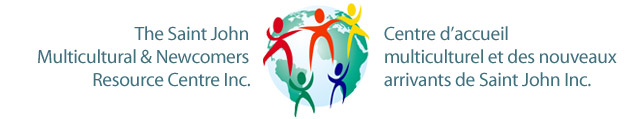  Employers do not want to miss the next provincial meeting of the “The Association to Promote Diversity/ L’Association pour la promotion de la diversité”. The workshop will be held in Saint John on March 1st from 9am until 12 noon at Samuel de Champlain. This month’s session will be focused on recruitment strategies, and future opportunities for cultural competency training in the workforce.  A number of speakers will be on hand to talk about their work in diversity and offer essential information. Registration is required by February 23rd 2011. Please contact Mary Stack at 642-6464 or Mary.Stack@sjmnrc.ca